VEDTEKTERFORSTALLEN BARNEHAGE SAOrgnr: 71474424Redigert 22.04.2023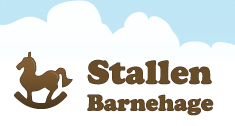 § 1	Stallen barnehage er et samvirkeforetak med foretaksnavnet Stallen Barnehage SA. Foretaket har forretningskontor i Oslo kommune.§ 2	Lagets formål er å drive barnehage for barn i alderen 1– 6 år på vegne av andelseierne og i tråd med lov av 17. juni 2005 om barnehager og lov av 29. juni 2007 om samvirker. For tiden leier Stallen barnehage lokaler i Frognerveien 67, 0266 Oslo. Formålet er ikke kapitalavkastning til medlemmene. Eventuelt overskudd skal avsettes for å sikre fremtidig drift av barnehagen.§ 3	Foretaket er åpent for foreldre/foresatte som får tilbud om barnehageplass i barnehagen. Når foreldre/foresatte har akseptert tilbud om barnehageplass, plikter de å bli medlem av foretaket. Innmelding skal skje ved søknad til foretaket. Medlemskapet kan etter avtale med daglig leder overdras mellom foresatte som har felles barn.Medlemmene skal ikke betale medlemskontingent.Medlemmene skal ikke betale andelsinnskudd.Medlemmene hefter ikke overfor kreditorene for foretakets forpliktelser.Foretaket kan bruke elektronisk kommunikasjon når det skal gi meldinger, varsel, informasjon, dokument og lignende etter samvirkeloven til medlemmene såfremt medlemmet uttrykkelig har godtatt det og ikke noe annet følger av lov om samvirkeforetak.Når et medlem skal gi meldinger eller lignende etter lov om samvirkeforetak, kan medlemmet gjøre dette ved hjelp av elektronisk kommunikasjon til den e-post adressen eller på den måten daglig leder eller styret har fastsatt til dette formålet.§ 4	Lagets organer er: 1.   ÅrsmøtetForeldremøtetStyretSamarbeidsutvalget§ 5	Lagets høyeste myndighet er årsmøtet, som består av andelseierne (foreldrene). Ansatte i barnehagen har rett til å møte på årsmøtet. Ordinært årsmøte avholdes innen utgangen av andre kvartal/ Styret innkaller skriftlig med minst 2 ukers varsel. På møtet behandles:Styrets årsmeldingRegnskapFastsettelse av månedlig foreldreinnbetalingValg av medlemmer til styretVedtektssakerEventuelle andre saker som styret og andelseierne ber omÅrsmøtet avgjør alle saker med alminnelig flertall. Dog skal vedtektsendringer og saker som vil pådra andelslaget utgifter for mer enn kr. 50.000,- avgjøres med to-tredjedels flertall. Hver andel gir en stemme.§ 6	Foreldremøter (barnas foreldre og ansatte i barnehagen) holdes én gang om høsten og ellers etter behov. Styrer innkaller til foreldremøte, som varsles minst 1 uke i forveien. Det er møteplikt for andelseierne (barnas foreldre) på disse møtene.Foreldremøtet drøfter barnehagens virksomhet, og kommer med anbefalinger overfor styret og de ansatte. Foreldremøtet har beslutningsmyndighet på de punkter som fremgår av § 7 og § 11.§ 7	Styret skal ha 5 medlemmer som velges av og blant andelseierne (barnas foreldre).Styrer deltar på styremøtene, men er ikke medlem av styret. Oslo Kommune kan i tillegg oppnevne 1 representant til styret. Styrets medlemmer velges på bakgrunn av forslag fra valgkomitéen. Styreleder og økonomiansvarlig forplikter seg til å overlappe nytt styre i en periode på 3 måneder. Styret velges for 1 år av gangen. Styreleder og økonomiansvarlig velges med intensjon om å inneha vervet i 2 år. Ved frafall i valgperioden foretar foreldremøtet suppleringsvalg.Valgkomitéen velges av sittende styre i god tid før valget gjennomføres.§ 8	Styret holder møte så ofte som nødvendig. Styret er ikke beslutningsdyktig uten at minst 4      medlemmer er til stede. Over styremøtene føres protokoll som skal gjøres tilgjengelig for andelseierne. Styreleder innkaller skriftlig med minst 1 ukes varsel. Eventuelle avlysninger skal skje senest kl. 10.00 samme dag som møtet var planlagt.Styret skal føre tilsyn med, og er ansvarlig for, lagets drift. Styret skal ivareta de plikter som er pålagt det i den offentlige lovgivning og lagets vedtekter samt årsmøtets beslutninger.Styret ansetter personalet og inngår avtaler som er nødvendig for barnehagens drift.Styret skal sørge for ordentlig og tilstrekkelig regnskapsførsel. Årsregnskapet for det foregående kalenderår skal fremlegges senest på ordinært årsmøte, jfr. § 5.Andelslaget forpliktes ved underskrift av styrets leder og et styremedlem i fellesskap. Styret kan meddele prokura.§9	Samarbeidsutvalget (SU) skal først og fremst ivareta samarbeidet mellom barnehagen og hjemmene. SU skal bestå av 2 foreldre/foresatte og 1 ansatt fra barnehagen. SU skal være et rådgivende, kontaktskapende og samordnende organ for alle parter som på ulike måter har et ansvar for barnehagens innhold og drift. Representantene kan komme med råd og innspill og arrangere dugnader, temakvelder og andre arrangementer som kan skape kontakt mellom hjemmene og barnehagen.Dersom det oppstår konflikter, skal samarbeidsutvalget arbeide for å finne fram ti felles løsninger.§ 10     Ved opptak skal det legges vekt på følgende kriterier og prioritering: Søknadsfristen for hovedopptaket er 1. mars, søknader innkommet etter søknadsfristen får ikke tildelt plass i hovedopptaket, men blir satt på søkerliste for eventuelt løpende opptak gjennom året.Barn med nedsatt funksjonsevne har rett til prioritet ved opptak i barnehage. Barn det er fattet vedtak om etter lov om barnevernstjenester § 4-12 og 4-4 annet og fjerde ledd, har rett til prioritet ved opptak i barnehage. Punkt 1. er i henhold til barnehageloven §18.Søsken av barn med plass i barnehagen det året det søkes plass for. Om det ikke er kapasitet til å ta inn alle søsken vil det være følgende kriterier som gjelder:Ønsket oppstartsdato fra den dagen barnet fyller 10.månederAnsiennitet, hvor lenge søsken har vært i barnehagen Pedagogisk sammensetning: alder og kjønn§ 11	Utmelding av barn/utmelding av laget skal skje skriftlig og med minst 2 måneders varsel.Utmeldingen skal rettes til styrer. Oppsigelsen løper fra den 16. i oppsigelsesmåneden dersom den er mottatt før denne dato, og fra den 1. i påfølgende måned dersom oppsigelsen er mottatt etter den 16. Det vedtatte månedsbeløp for barnet skal betales ut oppsigelsestiden selv om barnet tas ut av barnehagen tidligere. I Stallen barnehage er det 11 innbetalinger i året.§ 12	Betaling pr. barn pr. måned skal skje forskuddsvis den 1.hver måned. Manglende betaling for mer enn to foregående måneder kan medføre at barnet tas ut av barnehagen ved førstkommende månedsskifte. Denne avgjørelsen fattes i så fall av styret.Barn som begynner før 16. i en måned betaler for en hel måned. Barn som begynner den 16. eller senere betaler første gang for en halv måned.§ 13	Barnehagen holder åpent mandag til fredag fra kl. 07.45-17.00. Barn i Stallen barnehage skal være hentet og ute av barnehagen før kl. 17.00. Henting av barn for sent medfører en overtidskostnad for barnehagen og andelen blir fakturert NOK 500,- for kjøp av barnevakttjeneste pr. påbegynte halvtime.Foreldremøtet vedtar nærmere reglement for barnehagens drift.§ 14	Barnehagen legger departementets veiledende norm til grunn for arealutnytting. Det må ved opptak av barn dessuten tas hensyn til rommenes brukskvalitet og muligheter slik at disse ses i forhold til behovene i den aktuelle barnegruppen (søvn, førskoleaktiviteter o.a.). Videre må størrelsen på inne- og uteareal ses i forhold til hverandre. Normen for arealutnytting må derfor justeres etter de lokaler/utearealer barnehagen disponerer samt barnegruppens sammensetting.§ 15	Stallen barnehage SA har eget internkontrollsystem i samsvar med forskrift om systematisk helse, miljø og sikkerhet. Dokumentasjon blir oppbevart i barnehagen. Barnehagens egen sjekkliste skal være egnet til å dokumentere alle de krav som følger av lover og forskrifter.§ 16	Andelseierne plikter å delta i dugnader og annet fellesarbeid som styret eller årsmøtet vedtar. Arbeid utført for barnehagen kan gi fritak for deltagelse på dugnad. Andelseiere i barnehagens styre og samarbeidsutvalg er fritatt fra oppmøte på dugnad. Andelseiere som ikke møter til dugnad eller selv gjør avtale med dugnadsansvarlig om annet arbeid utført for barnehagen i forkant av dugnadsdagen, vil bli fakturert NOK 2000 pr dugnad,- for kjøp av fremtidige vedlikeholdstjenester i barnehagen. Det avholdes dugnad på 4 timer vår og 4 timer høst.§ 17	Vedtak om oppløsning av lagets verdier fordeles slik:Innbetaling av lagets gjeldInnløsning av andelsinnskudd til pålydendeGjenstående formue tilfaller en ideell organisasjon etter andelshavernes ønske.§ 18	Disse vedtekter er vedtatt i møte avholdt 27. februar 1985 med påfølgende revisjon etter vedtak på årsmøte 27. februar 2003, 21. september 2005, 19 mars 2009, 21 april 2010 og ekstraordinært årsmøte 27 september 2012. Vedtektene trer i kraft straks.§ 19	Barnehagen er fritatt fra Barnehagelovens § 1, 2 ledd. (Kristen formålsparagraf)§ 20	Dersom ikke annet følger av vedtektene, gjelder lov om Samvirkeforetak (Samvirkeloven) av29. juni 2007.§ 21	Barnehagens netto leke- og oppholdsareal er på 135,8 kvm. Dette er det innendørs areal som faktisk står til barnas disposisjon, slik at f.eks. kontor, personalrom, toaletter, stellerom, teknisk rom og inngangsparti ikke er medregnet. Normen for leke- og oppholdsareal pr. barn er på ca. 4 m² for de over 3 år, og 5,33 m² under 3 år. Utelekeområdet er på ca. 205 kvm, hvilket tilsier benyttelse også av den nærliggende Frognerparken.